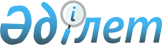 Ақтоғай ауылдық округінің 2018 - 2020 жылдарға арналған бюджеті туралыПавлодар облысы Ақтоғай аудандық мәслихатының 2017 жылғы 28 желтоқсандағы № 144/26 шешімі. Павлодар облысының Әділет департаментінде 2018 жылғы 11 қаңтарда № 5807 болып тіркелді
      Қазақстан Республикасының 2008 жылғы 4 желтоқсандағы Бюджет кодексінің 75-бабы 2-тармағына, Қазақстан Республикасының 2001 жылғы 23 қаңтардағы "Қазақстан Республикасындағы жергілікті мемлекеттік басқару және өзін-өзі басқару туралы" Заңының 6-бабы 1-тармағының 1) тармақшасына, Қазақстан Республикасының 2005 жылғы 8 шілдедегі "Агроөнеркәсіптік кешенді және ауылдық аумақтарды дамытуды мемлекеттік реттеу туралы" Заңының 18-бабының 4-тармағына сәйкес, Ақтоғай аудандық мәслихаты ШЕШІМ ҚАБЫЛДАДЫ:
      1. Ақтоғай ауылдық округінің 2018 - 2020 жылдарға арналған бюджеті 1, 2, және 3-қосымшаларға сәйкес, оның ішінде 2018 жылға арналған келесі көлемде бекітілсін:
      1) кірістер - 177538 мың теңге, оның ішінде:
      салықтық түсімдер - 14560 мың теңге;
      салықтық емес түсімдер - 3585 тең;
      негізгі капиталды сатудан түскен түсімдер - нөлге тең;
      трансферт түсімдері - 159393 мың теңге;
      2) шығыстар - 177538 мың теңге;
      3) бюджеттік несиелеу - нөлге тең;
      4) қаржылық операция сальдосы - нөлге тең;
      5) бюджет тапшылығы - нөлге тең;
      6) бюджет тапшылығын қаржыландыру - нөлге тең.
      Ескерту. 1-тармаққа өзгерістер енгізілді - Павлодар облысы Ақтоғай аудандық мәслихатының 21.12.2018 № 216/41 (01.01.2018 бастап қолданысқа енгізіледі) шешімімен.


      2. Ақтоғай ауылдық округінің арналған 184355 мың теңге субвенциясын көлемінде ескерілсін, оның ішінде:
      2018 жыл - 59055 мың теңге;
      2019 жыл - 60900 мың теңге;
      2020 жыл - 64400 мың теңге.
      3. Ақтоғай ауылдық округінің 2018 жылға арналған бюжеттік бағдарлама тізбесін 4 қосымшаға сәйкес бекітілсін.
      4. Төмендегі мөлшер бойынша аудан бюджетінің 2018 жылға арналған нысаналы ағымдық трансферттер көлемін ескеру:
      81802 мың теңге - ауылдық аймақ және аудандық маңызы баравтомобиль жолдарына күрделі, орташа және ағымдағы жөндеу жұмыстарын жүргізу;
      3236 мың теңге - бюджеттің төртінші деңгейін іске асыру барысында ауылдық округ, ауыл және елді мекен әкімдерін қызметтік автокөлікпен қамтамасыз ету;
      15300 мың теңге - ауылдық аймақтарды көркейту.
      Ескерту. 4-тармаққа өзгерістер енгізілді - Павлодар облысы Ақтоғай аудандық мәслихатының 21.12.2018 № 216/41 (01.01.2018 бастап қолданысқа енгізіледі) шешімімен.


      5. Азаматтық қызметші болып табылатын және ауылдық елдi мекендерде жұмыс iстейтiн денсаулық сақтау, әлеуметтiк қамсыздандыру, бiлiм беру, мәдениет, спорт және ветеринария саласындағы мамандарға, сондай-ақ жергілікті бюджеттерден қаржыландырылатын мемлекеттік ұйымдарда жұмыс істейтін аталған мамандарға қызметтiң осы түрлерiмен қалалық жағдайда айналысатын мамандардың мөлшерлемелерімен салыстырғанда жиырма бес пайызға жоғарылатылған айлықақылар мен тарифтiк мөлшерлемелер белгіленсін.
      6. Осы шешімнің орындалуын бақылау Ақтоғай аудандық мәслихаттың бюджеттік саясат және аумақтың экономикалық дамуы жөніндегі тұрақты комиссиясына жүктелсін.
      7. Осы шешім 2018 жылғы 1 қаңтардан бастап қолданысқа енгізіледі. Ақтоғай ауылдық округінің 2018 жылға арналған бюджеті
(өзгерістер мен толықтырумен)
      Ескерту. 1-қосымша жаңа редакцияда - Павлодар облысы Ақтоғай аудандық мәслихатының 21.12.2018 № 216/41 (01.01.2018 бастап қолданысқа енгізіледі) шешімімен. Ақтоғай ауылдық округінің 2019 жылға арналған бюджеті Ақтоғай ауылдық округінің 2020 жылға арналған бюджеті Ақтоғай ауылдық округінің 2018 жылға
арналған бюджетік бағдарламасының тізбесі
					© 2012. Қазақстан Республикасы Әділет министрлігінің «Қазақстан Республикасының Заңнама және құқықтық ақпарат институты» ШЖҚ РМК
				
      Сессия төрағасы

Т. Ж. Таскенов

      Мәслихат хатшысы

Ж. Ш. Ташенев
Ақтоғай аудандық мәслихаттың
2017 жылғы 28 желтоқсандағы
№ 144/26 шешіміне
1-қосымша
Санаты
Санаты
Санаты
Санаты
Сомасы (мың теңге)
Сыныбы
Сыныбы
Сыныбы
Сомасы (мың теңге)
Ішкі сыныбы
Ішкі сыныбы
Сомасы (мың теңге)
Атауы
Сомасы (мың теңге)
1
2
3
4
5
1. Кірістер
177538
1
Салықтық түсімдер
14560
01
Табыс салығы
7991
2
Жеке табыс салығы
7991
04
Меншікке салынатын салықтар
6569
1
Мүлікке салынатын салықтар
284
3
Жер салығы
418
4
Көлік құралдарына салынатын салық
5867
 2
Салықтық емес түсімдер
3585
01
Мемлекеттік меншіктен түсетін кірістер
1585
5
Мемлекет меншігіндегі мүлікті жалға беруден түсетін кірістер
1585
06
Өзге де салықтық емес түсiмдер
2000
1
Өзге де салықтық емес түсiмдер
2000
 4
Трансферттер түсімі
159393
02
Жоғарғы органдағы мемлекеттік басқармалар трансферттері
159393
3
Аудандық бюджет трансферттері
159393
Функционалдық топ
Функционалдық топ
Функционалдық топ
Функционалдық топ
Функционалдық топ
Сомасы (мың теңге)
Кіші функция
Кіші функция
Кіші функция
Кіші функция
Сомасы (мың теңге)
Бюджеттік бағдарламалардың әкімшілігі
Бюджеттік бағдарламалардың әкімшілігі
Бюджеттік бағдарламалардың әкімшілігі
Сомасы (мың теңге)
Бағдарлама
Бағдарлама
Сомасы (мың теңге)
Атауы
Сомасы (мың теңге)
1
2
3
4
5
6
2. Шығындар
177538
01
Жалпы сипаттағы мемлекеттiк қызметтер
44201
1
Мемлекеттiк басқарудың жалпы функцияларын орындайтын өкiлдi, атқарушы және басқа органдар
44201
124
Аудандық маңызы бар қала, ауыл, кент, ауылдық округ әкімінің аппараты
44201
001
Аудандық маңызы бар қала, ауыл, кент, ауылдық округ әкімінің қызметін қамтамасыз ету жөніндегі қызметтер
40965
022
Мемлекеттік органның күрделі шығыстары
3236
04
Білім беру
5096
 2
Бастауыш, негізгі орта және жалпы орта білім беру
5096
124 
Аудандық маңызы бар қала, ауыл, кент, ауылдық округ әкімінің аппараты
5096
005
Ауылдық жерлерде оқушыларды жақын жердегі мектепке дейін тегін алып баруды және одан алып қайтуды ұйымдастыру
5096
 06
Әлеуметтік көмек және әлеуметтік қамтамасыз ету
6494
 2
Әлеуметтік көмек
6494
124
Аудандық маңызы бар қала, ауыл, кент, ауылдық округ әкімінің аппараты
6494
 003
Мұқтаж азаматтарға үйде әлеуметтік көмек көрсету
6494
07
Тұрғын үй-коммуналдық шаруашылық
26713
1
Тұрғын үй шаруашылығы
1000
124
Аудандық маңызы бар қала, ауыл, кент, ауылдық округ әкімінің аппараты
1000
007
Аудандық маңызы бар қаланың, ауылдың, кенттің, ауылдық округтің мемлекеттік тұрғын үй қорының сақталуын ұйымдастыру
1000
3
Елді-мекендерді көркейту
25713
124
Аудандық маңызы бар қала, ауыл, кент, ауылдық округ әкімінің аппараты
25713
008
Елді мекендердегі көшелерді жарықтандыру
10300
009
Елді мекендердің санитариясын қамтамасыз ету
3500
011
Елді мекендерді абаттандыру мен көгалдандыру
11913
08
Мәдениет, спорт, туризм және ақпараттық кеңістiк
420
1
Мәдениет саласындағы қызмет
420
124
Аудандық маңызы бар қала, ауыл, кент, ауылдық округ әкімінің аппараты
420
006
Жергілікті деңгейде мәдени-демалыс жұмысын қолдау
420
12
Көлiк және коммуникация
94614
1
Автомобиль көлiгi
94614
124
Аудандық маңызы бар қала, ауыл, кент, ауылдық округ әкімінің аппараты
94614
013
Аудандық маңызы бар қалаларда, ауылдарда, кенттерде, ауылдық округтерде автомобиль жолдарының жұмыс істеуін қамтамасыз ету
2812
045
Аудандық маңызы бар қалаларда, ауылдарда, кенттерде, ауылдық округтерде автомобиль жолдарын күрделі және орташа жөндеу
91802
3. Таза бюджеттік кредиттеу
0
4. Операциялар мен қаржы активтері бойынша сальдо
0
5. Бюджет тапшылығы (профициті)
0
6. Бюджеттік тапшылықты қаржыландыру (профицитті пайдалану)
0Ақтоғай аудандық мәслихаттың
2017 жылғы 28 желтоқсандағы
№ 144/26 шешіміне
2-қосымша
Санаты
Санаты
Санаты
Санаты
Сомасы (мың теңге)
Сыныбы
Сыныбы
Сыныбы
Сомасы (мың теңге)
Ішкі сыныбы
Ішкі сыныбы
Сомасы (мың теңге)
Атауы
Сомасы (мың теңге)
1
2
3
4
5
I. Кірістер
80100
1
Салықтық түсімдер
19200
01
Табыс салығы
7910
2
Жеке табыс салығы
7910
04
Меншікке салынатын салықтар
11290
1
Мүлікке салынатын салықтар
720
3
Жер салығы
1602
4
Көлік құралдарына салынатын салық
8968
 4
Трансферттер салығы
60900
02
Жоғарғы органдағы мемлекеттік басқарма трансферттері
60900
2
Аудан бюджетінің трансферттері
60900
Функционалдық топ
Функционалдық топ
Функционалдық топ
Функционалдық топ
Функционалдық топ
Сомасы (мың теңге)
Кіші функция
Кіші функция
Кіші функция
Кіші функция
Сомасы (мың теңге)
Бюджеттік бағдарламалардың әкімшілігі
Бюджеттік бағдарламалардың әкімшілігі
Бюджеттік бағдарламалардың әкімшілігі
Сомасы (мың теңге)
Бағдарлама
Бағдарлама
Сомасы (мың теңге)
Атауы
Сомасы (мың теңге)
1
2
3
4
5
6
II. Шығындар
80100
01
Жалпы сипаттағы мемлекеттік қызметтер
42179
1
Мемлекеттік басқарудың жалпы функцияларын орындайтын өкілді, атқарушы және басқа органдар
42179
124
Қаладағы аудан, аудандық маңызы бар қала, кент, ауыл, ауылдық округ әкімінің аппараты
42179
001
Қаладағы аудан, аудандық маңызы бар қала, кент, ауыл, ауылдық округ әкімінің аппараты қызметін қамтамасыз ету жөніндегі қызметтер
42179
04
Білім беру
4921
 2
Бастауыш, негізгі орта және жалпы орта білім беру
4921
124 
Қаладағы аудан, аудандық маңызы бар қала, кент, ауыл, ауылдық округ әкімінің аппараты
4921
005
Ауылдық жерлерде балаларды мектепке дейін тегін алып баруды және кері алып келуді ұйымдастыру
4921
 06
Әлеуметтік көмек және әлеуметтік қамтамасыз ету
6845
 2
Әлеуметтік көмек
6845
124
Қаладағы аудан, аудандық маңызы бар қала, кент, ауыл, ауылдық округ әкімінің аппараты
6845
 003
Үйде көмекті қажет ететін азаматтарға әлеуметтік көмек
6845
 07
Тұрғын үй коммуналдық шаруашылық
22205
 3
Ауыл аймақты көркейту
22205
 124
Қаладағы аудан, аудандық маңызы бар қала, кент, ауыл, ауылдық округ әкімінің аппараты
22205
008
Елді мекендерді абаттандыру мен көгалдандыру, жарықтандыру, санитарлық қамтамасыз ету және туыстары жоқ тұлғаларды жерлеуге орындар дайындау
22205
08
Мәдениет, спорт, туризм және ақпараттық хабар
420
1
Облыстық мәдениетіндегі қызметтер
420
124
Қаладағы аудан, аудандық маңызы бар қала, кент, ауыл, ауылдық округ әкімінің аппараты
420
006
Жергілікті деңгейде мәдение ойын-сауықты қолдау
420
12
Көлік және коммуникация
3530
1
Автомобиль көлігі
3530
124
Қаладағы аудан, аудандық маңызы бар қала, кент, ауыл, ауылдық округ әкімінің аппараты
3530
012
Қаладағы аудан, аудандық маңызы бар қала, кент, ауыл, ауылдық округтерде автомобиль жолдарын қамтамасыз ету
2510
013
Қаладағы аудан, аудандық маңызы бар қала, кент, ауыл, ауылдық округтерде автомобиль жолдарына күрделі жөндеу жұмыстарын жасау
1020
ІІІ. Таза бюджеттікнесиелеу
0
ІV. Қаржыландыру операциясының сальдосы
0
V. Бюджет (профицит) тапшылығы
0
VІ. Бюджет тапшылығын (профицитті қолдану) қаржыландыру
0Ақтоғай аудандық мәслихаттың
2017 жылғы 28 желтоқсандағы
№ 144/26 шешіміне
3-қосымша
Санаты
Санаты
Санаты
Санаты
Сомасы (мың теңге)
Сыныбы
Сыныбы
Сыныбы
Сомасы (мың теңге)
Ішкі сыныбы
Ішкі сыныбы
Сомасы (мың теңге)
Атауы
Сомасы (мың теңге)
1
2
3
4
5
I. Кірістер
84580
1
Салықтық түсімдер
20180
01
Табыс салығы
8615
2
Жеке табыс салығы
8615
04
Меншікке салынатын салықтар
11565
1
Мүлікке салынатын салықтар
850
3
Жер салығы
1705
4
Көлік құралдарына салынатын салық
9010
 4
Трансферттер салығы
64400
02
Жоғарғы органдағы мемлекеттік басқарма трансферттері
64400
2
Аудан бюджетінің трансферттері
64400
Функционалдық топ
Функционалдық топ
Функционалдық топ
Функционалдық топ
Функционалдық топ
Сомасы (мың теңге)
Кіші функция
Кіші функция
Кіші функция
Кіші функция
Сомасы (мың теңге)
Бюджеттік бағдарламалардың әкімшілігі
Бюджеттік бағдарламалардың әкімшілігі
Бюджеттік бағдарламалардың әкімшілігі
Сомасы (мың теңге)
Бағдарлама
Бағдарлама
Сомасы (мың теңге)
Атауы
Сомасы (мың теңге)
1
2
3
4
5
6
II. Шығындар
84580
01
Жалпы сипаттағы мемлекеттік қызметтер
44547
1
Мемлекеттік басқарудың жалпы функцияларын орындайтын өкілді, атқарушы және басқа органдар
44547
124
Қаладағы аудан, аудандық маңызы бар қала, кент, ауыл, ауылдық округ әкімінің аппараты
44547
001
Қаладағы аудан, аудандық маңызы бар қала, кент, ауыл, ауылдық округ әкімінің аппараты қызметін қамтамасыз ету жөніндегі қызметтер
44547
04
Білім беру
5196
 2
Бастауыш, негізгі орта және жалпы орта білім беру
5196
124 
Қаладағыаудан, аудандықмаңызы бар қала, кент, ауыл, ауылдық округ әкімінің аппараты
5196
005
Ауылдық жерлерде балаларды мектепке дейін тегін алып баруды және кері алып келуді ұйымдастыру
5196
 06
Әлеуметтік көмек және әлеуметтік қамтамасыз ету
7228
 2
Әлеуметтік көмек
7228
124
Қаладағы аудан, аудандық маңызы бар қала, кент, ауыл, ауылдық округ әкімінің аппараты
7228
 003
Үйде көмекті қажет ететін азаматтарға әлеуметтік көмек
7228
 07
Тұрғын үй коммуналдық шаруашылық
23448
 3
Ауыл аймақты көркейту
23448
 124
Қаладағыаудан, аудандықмаңызы бар қала, кент, ауыл, ауылдық округ әкімінің аппараты
23448
008
Елді мекендерді абаттандыру мен көгалдандыру, жарықтандыру, санитарлық қамтамасыз ету және туыстары жоқ тұлғаларды жерлеуге орындар дайындау
23448
08
Мәдениет, спорт, туризм және ақпараттық хабар
443
1
Облыстық мәдениетіндегі қызметтер
443
124
Қаладағы аудан, аудандық маңызы бар қала, кент, ауыл, ауылдық округ әкімінің аппараты
443
006
Жергілікті деңгейде мәдение ойын-сауықты қолдау
443
12
Көлік және коммуникация
3718
1
Автомобиль көлігі
3718
124
Қаладағы аудан, аудандық маңызы бар қала, кент, ауыл, ауылдық округ әкімінің аппараты
3718
012
Қаладағы аудан, аудандық маңызы бар қала, кент, ауыл, ауылдық округтерде автомобиль жолдарын қамтамасыз ету
2641
013
Қаладағы аудан, аудандық маңызы бар қала, кент, ауыл, ауылдық округтерде автомобиль жолдарына күрделі жөндеу жұмыстарын жасау
1077
ІІІ. Таза бюджеттік несиелеу
0
ІV. Қаржыландыру операциясының сальдосы
0
V. Бюджет (профицит) тапшылығы
0
VІ. Бюджет тапшылығын (профицитті қолдану) қаржыландыру
0Ақтоғай аудандық мәслихаттың
2017 жылғы 28 желтоқсандағы
№ 144/26 шешіміне
4-қосымша
Функционалдық топ
Функционалдық топ
Функционалдық топ
Функционалдық топ
Функционалдық топ
Кіші функция
Кіші функция
Кіші функция
Кіші функция
Бюджеттікбағдарламалардыңәкімшілігі
Бюджеттікбағдарламалардыңәкімшілігі
Бюджеттікбағдарламалардыңәкімшілігі
Бағдарлама
Бағдарлама
Атауы
1
2
3
4
5
 01
Жалпы сипаттағы мемлекеттік қызметтер
1
Мемлекеттік басқарудың жалпы функцияларын орындайтын өкілді, атқарушы және басқа органдар
124
Қаладағы аудан, аудандық маңызы бар қала, кент, ауыл, ауылдық округ әкімінің аппараты
001
Қаладағы аудан, аудандық маңызы бар қала, кент, ауыл, ауылдық округ әкімінің аппараты қызметін қамтамасыз ету жөніндегі қызметтер
022
Мемлекеттік органның күрделі шығыстары
04
Білім беру
2
Бастауыш, негізгі орта және жалпы орта білім беру
124
Қаладағы аудан, аудандық маңызы бар қала, кент, ауыл, ауылдық округ әкімінің аппараты
005
Ауылдық жерлерде балаларды мектепке дейін тегін алып баруды және кері алып келуді ұйымдастыру
06
Әлеуметтік көмек және әлеуметтік қамтамасыз ету
2
Әлеуметтік көмек
124
Қаладағы аудан, аудандық маңызы бар қала, кент, ауыл, ауылдық округ әкімінің аппараты
003
Үйде көмекті қажет ететін азаматтарға әлеуметтік көмек
07
Тұрғын үй коммуналдық шаруашылық
3
Ауыл аймақты көркейту
124
Қаладағы аудан, аудандық маңызы бар қала, кент, ауыл, ауылдық округ әкімінің аппараты
008
Елді мекендерді абаттандыру мен көгалдандыру, жарықтандыру, санитарлық қамтамасыз ету және туыстары жоқ тұлғаларды жерлеуге орындар дайындау
08
Мәдениет, спорт, туризм және ақпараттық хабар
1
Облыстық мәдениетіндегі қызметтер
124
Қаладағы аудан, аудандық маңызы бар қала, кент, ауыл, ауылдық округ әкімінің аппараты
006
Жергілікті деңгейде мәдение ойын-сауықты қолдау
12
Көлік және коммуникация
1
Автомобиль көлігі
124
Қаладағы аудан, аудандық маңызы бар қала, кент, ауыл, ауылдық округ әкімінің аппараты
012
Қаладағы аудан, аудандық маңызы бар қала, кент, ауыл, ауылдық округтерде автомобиль жолдарын қамтамасыз ету
013
Қаладағы аудан, аудандық маңызы бар қала, кент, ауыл, ауылдық округтерде автомобиль жолдарына күрделі жөндеу жұмыстарын жүргізу